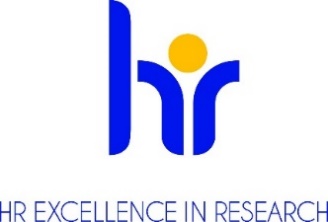 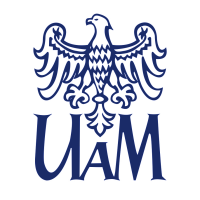 UNIWERSYTET IM. ADAMA MICKIEWICZA W POZNANIUOGŁASZAKONKURSna stanowisko Student – Stypendystaw projekcie: OPUS 21 UMO-2021/41/B/HS2/00239„ Rodzaje fonacji w pierwszym i drugim języku”
na Wydziale AnglistykiPodstawowe informacjeDyscyplina naukowa (research field): Językoznawstwo, fonetyka, fonologiaWymiar czasu pracy (job status) (hours per week) i liczba godzin pracy w tygodniu w zadaniowym systemie czasu pracy: pełny etat 40 godzin tygodniowo Podstawa nawiązania stosunku pracy i  przewidywany czas zatrudnienia (type of contract): umowa stypendialna na czas określony z możliwością przedłużenia. umowa stypendialna– od 01.03.2024 - na jeden rok, z możliwością przedłużenia, kwota stypendium: 5.000 brutto bruttoPrzewidywany termin rozpoczęcia pracy (envisaged job starting date): 01.03.2024Miejsce wykonywania pracy (work location):Wydział Anglistyki UAM – Grunwaldzka 6, 60-780 PoznańTermin, forma i miejsce złożenia aplikacji: (application deadline and how to apply)31.01.2024 dokumenty wysłać na geoff@amu.edu.plWymagane dokumenty (required documents)Zgłoszenie kandydata do konkursu; list motywacyjnyCurriculum Vitae; Dyplomy lub zaświadczenia wydane przez uczelnie potwierdzające wykształcenie 
i posiadane stopnie lub tytuł naukowy (w przypadku stopni naukowych uzyskanych zagranicą - dokumenty muszą spełniać kryteria równoważności określone w art. 328 ustawy z dnia 20 lipca 2018 roku Prawo o szkolnictwie wyższym i nauce (Dz.U. z 2023 r. poz. 742 z późn. zmianami) Informacja o osiągnięciach badawczych, dydaktycznych i organizacyjnych,Zgoda na przetwarzanie danych osobowych następujacej treści : Zgodnie z art. 6 ust.1 lit a ogólnego rozporządzenia o ochronie danych osobowych z dnia 27 kwietnia 2016 r. (Dz. U. UE L 119/1 z dnia 4 maja 2016 r.) wyrażam zgodę na przetwarzania danych osobowych innych niż: imię, (imiona) i nazwisko; imiona rodziców; data urodzenia; miejsce zamieszkania (adres do korespondencji); wykształcenie; przebieg dotychczasowego zatrudnienia, zawartych w mojej ofercie pracy dla potrzeb aktualnej rekrutacji.";Warunki konkursu określone przez komisję konkursową Określenie kwalifikacji: (researcher profile) zgodnie z wytycznymi Euraxess R 1 naukowiec nieposiadający stopnia doktora 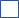 Opis oferty pracy (offer description)Stypendysta będzie pracować w ramach projektu finansowanego przez Narodowe Centrum Nauki (NCN) pt "Rodzaje fonacji w  pierwszym i drugim języku" (konkurs OPUS 21; UMO-2021/41/B/HS2/00239). Projekt ma badać kwestie dot. używania niemodalnych rodzajów fonacji (np. dźwięczności skrypiącej) w języku polskim, oraz statusu akustycznych aspektów głosu jako część struktury języka, na postawie danych fonetycznych z pierwszego języka (Polskiego; L1) oraz drugiego (Angielskiego; L2). Do zadań Stypendysty należeć będzie współpraca z zespołem badawczym (kierownik prof. Geoffrey Schwartz) m.i. w nagrywaniu mowy, w anotacji nagrań, w ekstrahowaniu danych akustycznych z nagrań, w przygotowaniu i przeprowdzeniu eksperymentów percepcyjnych. Wynagrodzenie wynosi 5000 zl brutto brutto miesięcznie (nieco ponad 3000 zl do reki)Wymagania i kwalifikacje (requirments and qualifications)Do konkursu mogą przystąpić osoby, spełniające wymogi określone w art. 113 ustawy z dnia 
20 lipca 2018 roku Prawo o szkolnictwie wyższym i nauce (Dz.U. z 2023 r. poz. 742 z późn. zmianami ) oraz spełniające następujące wymagania:Stopień licencjata lub magistra (lub ostatni rok studiów 1 lub 2 stopnia) w zakresie językoznawstwaWiedza i doświadczenie w zakresie fonetyki języków polskiego i angielskiegoGotowość do prac w zakresie ręcznej anotacji sygnału mowyZainteresowanie akwizycją drugiego języka lub socjolingwistykąPodstawowe umiejętności informatyczneWymagania językowe (required languages)Angielski i polski (poziom płynny)Wymagane doświadczenie badawcze, badawczo-dydaktyczne lub dydaktyczne (required research experience)Zob. 7.III) punkty 2-5Benefity (benefits)atmosfera szacunku i współpracywspieranie pracowników z niepełnosprawnościamielastyczny czas pracydofinansowanie nauki językówdofinansowanie szkoleń i kursówdodatkowe dni wolne na kształcenieubezpieczenia na życieprogram emerytalnyfundusz oszczędnościowo – inwestycyjnypreferencyjne pożyczkidodatkowe świadczenia socjalnedofinansowanie wypoczynkudofinansowanie wakacji dzieci„13” pensjastojaki na roweryKryteria kwalifikacyjne (eligibility criteria) Poziom wiedzy fonetycznejPoziom doświadczenia w fonetyce ekperymentalnejPoziom języka angielskiegoPoziom zrozumienia teoretycznych aspektów projektu(Lista kryteriów ustalonych przez komisję konkursową podlegających punktacji i pozwalających na porównawczą ocenę kandydatów)Przebieg procesu wyboru (selection process) Rozpoczęcie prac komisji konkursowej nie później niż 14 dni po upływie daty złożenia dokumentów.Ocena formalna złożonych wniosków.  W przypadku braku wymaganych dokumentów, wezwanie do uzupełnienia dokumentacji lub dostarczenia dodatkowych dokumentów.Wyłonienie kandydatów do etapu rozmów.Rozmowa z kandydatami spełniającymi wymogi formalne.Komisja ma prawo wystąpić o sporządzenie recenzji zewnętrznych dorobku kandydatów bądź poprosić kandydatów o przeprowadzenie zajęć dydaktycznych z możliwością ich oceny przez studentów.Ogłoszenie wyników przez przewodniczącego komisji konkursowej oraz poinformowanie kandydatów o rozstrzygnięciu. Informacja zwierać będzie uzasadnienie oraz wskazanie mocnych i słabych stron kandydatów. Wraz z informacją kandydatom odesłane zostaną również złożone dokumenty(informacja o planowanych etapach rekrutacji. Punkty 1-5 oraz 8 są obowiązkowe)Perspektywy rozwoju zawodowegoUdział w projekcie wiąże się z potencjalnym karierem naukowym w zakresie fonetyki i fonologii, oraz z potencjalnym karierem w zakresie techonologii mowy(informacja o możliwościach rozwoju kariery zawodowej)Klauzula informacyjna RODO :Zgodnie z art. 13 ogólnego rozporządzenia o ochronie danych osobowych z dnia 27 kwietnia 2016 r. (Dz. Urz. UE L 119 z 04.05.2016) informujemy, że:Administratorem Pani/Pana danych osobowych jest Uniwersytet im. Adama Mickiewicza  w Poznaniu 
z siedzibą: ul. Henryka Wieniawskiego 1, 61 - 712 Poznań.Administrator danych osobowych wyznaczył Inspektora Ochrony Danych nadzorującego prawidłowość przetwarzania danych osobowych, z którym można skontaktować się za pośrednictwem adresu 
e-mail: iod@amu.edu.pl.Celem przetwarzania Pani/ Pana danych osobowych jest realizacja procesu rekrutacji na wskazane stanowisko pracy.Podstawę prawną do przetwarzania Pani/Pana danych osobowych stanowi Art. 6 ust. 1 lit. a ogólnego rozporządzenia o ochronie danych osobowych z dnia 27 kwietnia 2016 r. oraz  Kodeks Pracy z dnia 
26 czerwca 1974 r. (Dz.U. z 1998r. N21, poz.94 z późn. zm.).Pani/Pana dane osobowe przechowywane będą przez okres 6 miesięcy od zakończenia procesu rekrutacji.Pani/Pana dane osobowe nie będą udostępniane innym podmiotom, za wyjątkiem podmiotów upoważnionych na podstawie przepisów prawa. Dostęp do Pani/Pana danych będą posiadać osoby upoważnione przez Administratora do ich przetwarzania w ramach wykonywania swoich obowiązków służbowych.Posiada Pani/Pan prawo dostępu do treści swoich danych oraz z zastrzeżeniem przepisów prawa, prawo do ich sprostowania, usunięcia, ograniczenia przetwarzania, prawo do przenoszenia danych, prawo do wniesienia sprzeciwu wobec przetwarzania, prawo do cofnięcia zgody w dowolnym momencie.Ma Pani/Pan prawo do wniesienia skargi do organu nadzorczego – Prezesa Urzędu Ochrony Danych Osobowych, ul. Stawki 2, 00 – 193 Warszawa.Podanie danych osobowych jest obligatoryjne w oparciu o przepisy prawa, w pozostałym zakresie jest dobrowolne.Pani/ Pana dane osobowe nie będą przetwarzane w sposób zautomatyzowany i nie będą poddawane profilowaniu.